         FACULTY     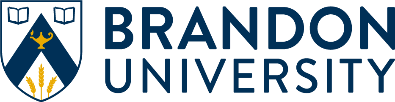 VACANCYRank:Qualifications:Salary:                       (for sessional instructors, indicate if it is ‘per 3 credit hour course’)Application deadline: